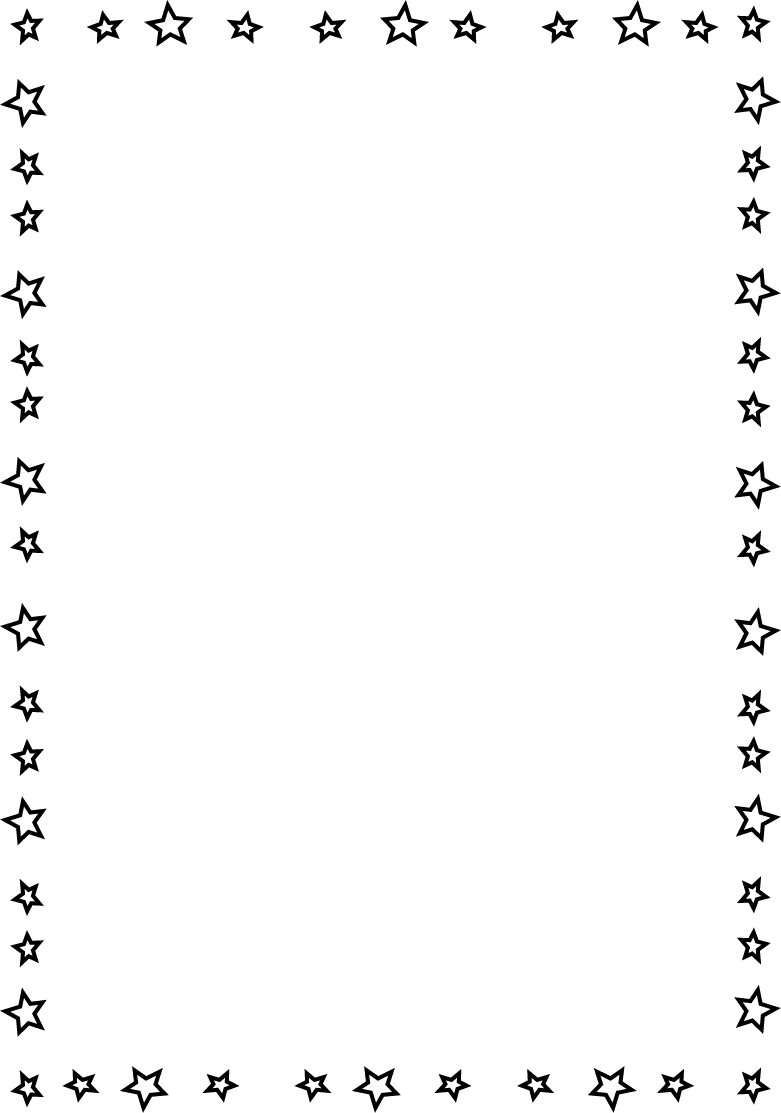 Name___________________________________________  Date_______________________	Learning to Print the Capitals	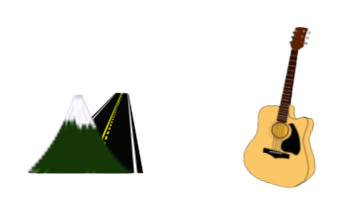 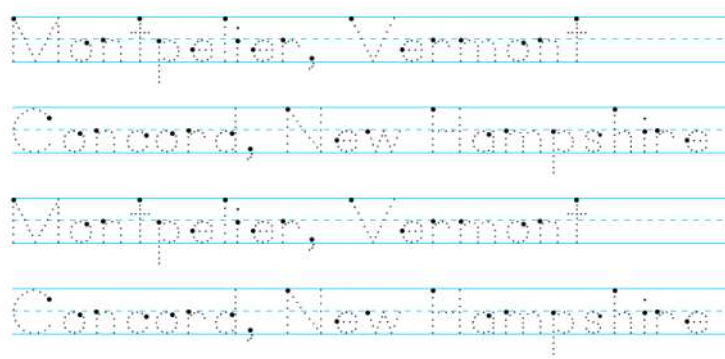 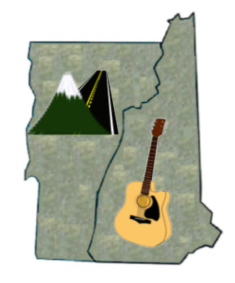 VT  =  Montpelier, VermontNH =  Concord, New Hampshire